§18201.  DefinitionsAs used in this chapter, unless the context otherwise indicates, the following terms have the following meanings.  [PL 2013, c. 180, §5 (NEW); PL 2013, c. 180, §6 (AFF).]1.  Board.  "Board" means the Board of Licensure for Professional Land Surveyors.[PL 2013, c. 180, §5 (NEW); PL 2013, c. 180, §6 (AFF).]2.  Commissioner.  "Commissioner" means the Commissioner of Professional and Financial Regulation.[PL 2013, c. 180, §5 (NEW); PL 2013, c. 180, §6 (AFF).]3.  Department.  "Department" means the Department of Professional and Financial Regulation.[PL 2013, c. 180, §5 (NEW); PL 2013, c. 180, §6 (AFF).]4.  Land surveying.  "Land surveying" means any service or work involving the application of special knowledge of the rules of evidence and boundary laws, principles of mathematics and the related physical and applied sciences for measuring and locating lines, angles, elevations and natural and man-made features in the air, on the surface of the earth, within underground workings and on the beds of bodies of water. This service or work is for the purposes of determining areas and volumes, for the monumenting of property boundaries and for the platting and layout of lands and subdivisions of land, including topography, alignment and grades of streets and for the preparation and perpetuation of maps, record plats, field note records and property descriptions that represent these surveys.A person practices or offers to practice land surveying within the meaning and intent of this chapter if that person engages in land surveying or by verbal claim, sign, advertisement, letterhead, card or in any other way makes a representation that the person is a professional land surveyor or makes a representation that the person is able to perform or does perform any land surveying service or work or any other service designated by the practitioner that is recognized as land surveying.[PL 2013, c. 180, §5 (NEW); PL 2013, c. 180, §6 (AFF).]5.  Land surveyor-in-training.  "Land surveyor-in-training" means a person licensed under this chapter to practice land surveying under the responsible charge of a professional land surveyor.[PL 2013, c. 180, §5 (NEW); PL 2013, c. 180, §6 (AFF).]6.  Person.  "Person" means an individual.[PL 2013, c. 180, §5 (NEW); PL 2013, c. 180, §6 (AFF).]7.  Professional land surveyor.  "Professional land surveyor" means a person licensed under this chapter to practice land surveying.[PL 2013, c. 180, §5 (NEW); PL 2013, c. 180, §6 (AFF).]8.  Responsible charge.  "Responsible charge" means direct control and personal supervision of land surveying.[PL 2013, c. 180, §5 (NEW); PL 2013, c. 180, §6 (AFF).]SECTION HISTORYPL 2013, c. 180, §5 (NEW). PL 2013, c. 180, §6 (AFF). The State of Maine claims a copyright in its codified statutes. If you intend to republish this material, we require that you include the following disclaimer in your publication:All copyrights and other rights to statutory text are reserved by the State of Maine. The text included in this publication reflects changes made through the First Regular and Frist Special Session of the 131st Maine Legislature and is current through November 1, 2023
                    . The text is subject to change without notice. It is a version that has not been officially certified by the Secretary of State. Refer to the Maine Revised Statutes Annotated and supplements for certified text.
                The Office of the Revisor of Statutes also requests that you send us one copy of any statutory publication you may produce. Our goal is not to restrict publishing activity, but to keep track of who is publishing what, to identify any needless duplication and to preserve the State's copyright rights.PLEASE NOTE: The Revisor's Office cannot perform research for or provide legal advice or interpretation of Maine law to the public. If you need legal assistance, please contact a qualified attorney.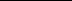 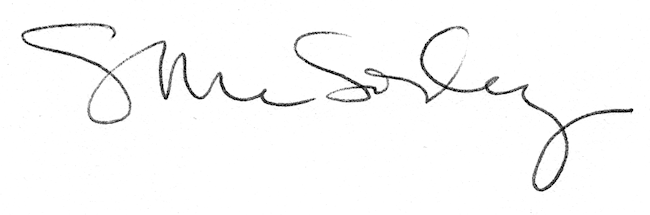 